Практическая работа №4Определение скорости любой точки телаНаименование предмета: «Техническая механика».Тема: «Сложное движение».Наименование работы: «Определение скорости любой точки тела».Цель (обучающая, развивающая, воспитательная): научиться определять скорость любой точки тела.Форма отчета: тетрадь.Рекомендуемая литература: А.И. Аркуша «Техническая механика».Контрольные вопросы:1.	Дайте определение относительного движения точки.2.	Какое движение называют переносным?3.	Какое движение называют сложным?4.	Чему равна абсолютная скорость в каждый момент времени?5.	Какое движение называют плоскопараллельным?Указания к выполнению работы:1.	Повторить по учебнику тему «Сложное движение».2.	Выпишите данные для вашего варианта (согласно нумерации в журнале).3.	Рассмотрите пример решения.Пример. Расстояние S = 90 км между пристанями, расположенными на реке, теплоход проходит без остановки в одном направлении (по течению) за t 1 = 3 ч и в обратном направлении (против течения) за t 2 = 5 ч. Определить скорость течения реки и собственную скорость теплохода.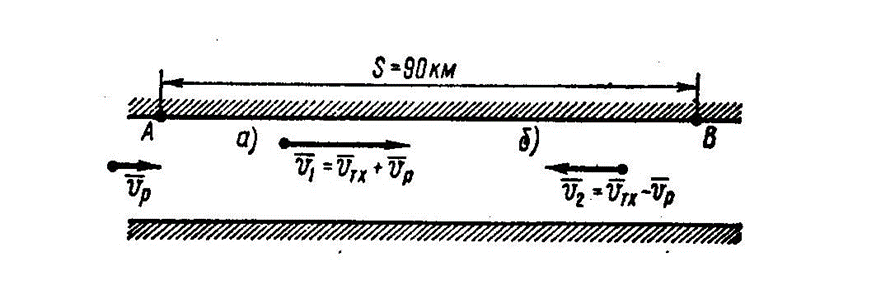 Решение.1.	Теплоход, который принимаем за материальную точку, двигаясь по течению, имеет абсолютную скорость (скорость относительно берегов): v1 = v T x + v р, где v T x – искомая собственная скорость теплохода (относительная скорость); v р – скорость течения реки (переносная скорость). При движении против течения абсолютная скорость теплоходаv2 = v T x – v р.2.	Движение теплохода по течению описывается уравнением (рис. а)S = (v T x + v р) t 1. Движение теплохода против течения происходит по уравнению (рис. б)S = (v T x – v р) t 2. 3.	Решаем полученную систему уравнений. Из (а) и (б)v T x + v р = S / t 1, v T x – v р = S / t 2 . Сложим правые и левые части этих уравнений:2 v T x = S / t 1 + S / t 2 = 90 / 3 + 90 / 5 = 48 км / ч, v р = 24 км / ч.Вычитаем из верхнего равенства нижнее:2 v T x = S / t 1 – S / t 2 = 90 / 3 – 90 / 5 = 12 км / ч, v р = 6 км / ч.Таким образом, собственная скорость теплохода составляет 24 км / ч, а скорость течения реки равна 6 км / ч.4.	Решите свой вариант.5.	Ответьте на вопросы.6.	Сделайте вывод.№ варS кмt 1чt 2 ч№ варS кмt 1чt 2 ч№ варS кмt 1чt 2 ч11204510701.53191113.14.5215056111152.33.520992.33.53902412891.52.521883.04.6411035131354.15.0221204.15.5513045141123.54.5231234.06.0612546151405624963.5711057161183.55.0251204.25.5810034179934.526903.14.19953418702.03.527802.54